Planning for Mathematical DiscourseMathematical Task: __ Lunch at Leonardo’s __  	Content Standard(s): __SOL 4.6b__Rich Mathematical Task RubricName_________________________________	Date________________________Lunch at Leonardo’s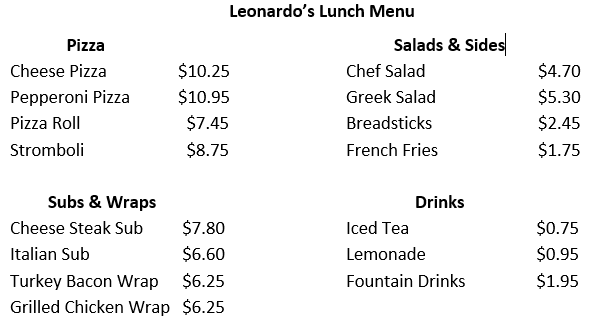 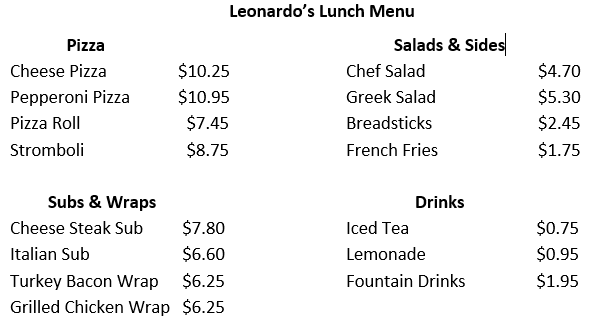 Task Launch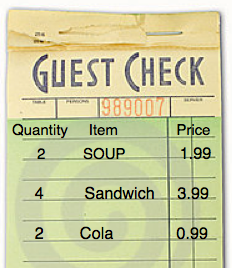 Task Overview/Description/Purpose:   In this task, students will use estimation and operations with decimal numbers to plan a lunch purchase, calculate the actual cost of the lunch purchase, and determine the amount of change received after the purchase.The purpose of this task is for students to develop mathematical reasoning and communication skills as they estimate and then solve a multistep practical problem involving addition and subtraction with decimals.Standards Alignment: Strand – Computation and EstimationStandards Alignment: Strand – Computation and EstimationPrimary SOL: 4.6b  The student will solve single-step and multistep practical problems involving addition and subtraction with decimals.Related SOL:  5.1, 5.5b, 4.3ab, 4.4bd, 4.6a, 3.3b, 2.6cPrimary SOL: 4.6b  The student will solve single-step and multistep practical problems involving addition and subtraction with decimals.Related SOL:  5.1, 5.5b, 4.3ab, 4.4bd, 4.6a, 3.3b, 2.6cLearning Intentions: Content - I am learning to estimate and apply strategies to solve multistep practical problems. Language - I am learning to use language that explains my reasoning and justifies my thinking.Social - I am learning to listen and respond to my peers’ explanations in appropriate ways and make connections between different strategies for solving a problem.   Learning Intentions: Content - I am learning to estimate and apply strategies to solve multistep practical problems. Language - I am learning to use language that explains my reasoning and justifies my thinking.Social - I am learning to listen and respond to my peers’ explanations in appropriate ways and make connections between different strategies for solving a problem.   Success Criteria (Evidence of Student Learning):  I can identify the multiple steps needed to solve the problem and use estimation to make sure my solution is reasonable. I can explain my reasoning and communicate my thinking for solving the problem clearly, using appropriate vocabulary. I can plan a purchase using a menu, calculate the cost of the purchase, and determine the amount of change received after the purchase I can justify my solutions using pictures, numbers, and words.I can give specific feedback to my peers and use suggestions to clarify my thinking.  Success Criteria (Evidence of Student Learning):  I can identify the multiple steps needed to solve the problem and use estimation to make sure my solution is reasonable. I can explain my reasoning and communicate my thinking for solving the problem clearly, using appropriate vocabulary. I can plan a purchase using a menu, calculate the cost of the purchase, and determine the amount of change received after the purchase I can justify my solutions using pictures, numbers, and words.I can give specific feedback to my peers and use suggestions to clarify my thinking.  Mathematics Process Goals Mathematics Process Goals Problem SolvingStudents will identify the steps needed to solve the problem and determine strategies for solving. Students will accurately apply operations with decimal numbers to plan a lunch purchase, calculate the cost of the purchase, and determine amount of change left over.Communication and ReasoningStudents will clearly communicate their thinking process for solving a multi-step problem to their peers.Students will justify their solutions using pictures, numbers, and words. Students will use appropriate mathematical language to express ideas with accuracy and precision. Connections and RepresentationsStudents will use an appropriate representation to explore the problem and justify their solution. Students will describe connections between their representations and the representations of their peers.Students will connect and/or extend thinking to other mathematical ideas (ex: rounding decimals).   Task Pre-PlanningTask Pre-PlanningApproximate Length/Time Frame:  60 minutesApproximate Length/Time Frame:  60 minutesGrouping of Students: Students will begin working independently, then will be purposefully partnered based on teacher monitoring of strategies.Grouping of Students: Students will begin working independently, then will be purposefully partnered based on teacher monitoring of strategies.Materials and Technology:copy of task for each studentpencilgrid paperdry erase boards/markerschart paperVocabulary: estimatequantityaddition: sumsubtraction: differenceAnticipate Responses: See the Planning for Mathematical Discourse Chart (columns 1-3). Anticipate Responses: See the Planning for Mathematical Discourse Chart (columns 1-3). Task Implementation (Before) 10 – 15 minutesTask Implementation (Before) 10 – 15 minutesTask Launch: Engage students in making sense of the problem: Display the sample restaurant check for students (see attached handout):Ask students what they notice about the check and what they wonder. Listen for students to discuss quantity and clarify meaning if needed.Discuss estimating total cost of check, about how much money would be needed to pay, etc. Discuss possibilities for each person’s lunch order and estimated cost per person.Ask students what steps would be necessary to find the total cost of the check. Model setting up the problem to calculate the total cost of the check. Ask students what you would need to do in order to find out how much change was received. Reveal the Lunch at Leonardo’s task to students, reading it aloud. Discuss sections of the menu.Ensure understanding of task: The teacher will ask questions to make sure the task is understood: “What are we trying to figure out?” “What do you already know that can help you get started?” Allow students to turn and talk to a partner.Establish clear expectations: The teacher will read and discuss the Learning Intentions and Success Criteria. Review rubric with students as a tool for monitoring their proficiency. Review classroom expectations for working independently and in groups. Support materials and manipulatives should be accessible for student use.Task Launch: Engage students in making sense of the problem: Display the sample restaurant check for students (see attached handout):Ask students what they notice about the check and what they wonder. Listen for students to discuss quantity and clarify meaning if needed.Discuss estimating total cost of check, about how much money would be needed to pay, etc. Discuss possibilities for each person’s lunch order and estimated cost per person.Ask students what steps would be necessary to find the total cost of the check. Model setting up the problem to calculate the total cost of the check. Ask students what you would need to do in order to find out how much change was received. Reveal the Lunch at Leonardo’s task to students, reading it aloud. Discuss sections of the menu.Ensure understanding of task: The teacher will ask questions to make sure the task is understood: “What are we trying to figure out?” “What do you already know that can help you get started?” Allow students to turn and talk to a partner.Establish clear expectations: The teacher will read and discuss the Learning Intentions and Success Criteria. Review rubric with students as a tool for monitoring their proficiency. Review classroom expectations for working independently and in groups. Support materials and manipulatives should be accessible for student use.Task Implementation (During) 20 – 30 minutesMonitor – Teacher will listen and observe students as they work on task and ask assessing or advancing questions (see the Planning for Mathematical Discourse chart on next page).Select – Teacher will decide which strategies will be highlighted (after student task implementation) that will advance mathematical ideas and support student learning.Sequence – Teacher will decide the order in which student ideas will be highlighted (after student task implementation).Connect – Teacher will consider ways to facilitate connections between different student responses.Students work in purposefully planned groups for 20-25 minutes to explore strategies, share ideas and transfer their ideas to paper using pictures, words, and symbols. As the teacher is monitoring, teacher will look for strategies used by students and record on Planning Chart.  The teacher should use questions to assess or advance student thinking.Students should be encouraged to explore different strategies for solving and evaluate effectiveness.Suggestions for Additional Student SupportMay include, among others:Sentence frames to support student thinking and discourse:I agree/disagree with ___________’s strategy because ______________.The strategy I used to solve is _______________.If Creek purchased ____________ and ___________, it would cost about _____________. He would have about _____________ left.Table or chart to organize each lunch purchase.Adjust task to have students only plan one purchase.Variety of manipulatives available for students to choose to use:Base 10 blocksPlace Value Chart or MatMoneyTask Implementation (After) 20 minutesConnecting Student Responses (From Anticipating Student Response Chart) and Closure of the Task:Based on the actual student responses, sequence and select particular students to present their mathematical work during class discussion. Some possible big mathematical ideas to highlight could include:a common misconception;trajectory of sophistication in student ideas (i.e. concrete to abstract)different solutions with reasoning different representation of same solutionConnect student responses and connect the responses to the key mathematical ideas to bring closure to the task. Possible questions to connect student strategies:How are these strategies alike? How are they different?How do these connect to our Learning Intentions? Why is this important?Consider ways to ensure that each student will have an equitable opportunity to share his/her thinking during task discussion, such as a gallery walk to allow feedback on all strategies.Close the lesson by returning to success criteria. Have students reflect on their progress related to the criteria. Teacher Reflection About Student Learning:Teacher will use the Planning for Mathematical Discourse Chart (anticipated student solutions) to monitor which students are using specific strategies. This will include: possible misconceptions, learning trajectories and sophistication of student ideas, and multiple solution pathways. Next steps based on this information could include:Informing sequence of tasks. What will come next in instruction to further student thinking in determining equivalent measures of liquid volume?Informing small groups based on misconceptions that are not addressed in sharing.After task implementation, the teacher will use the Rich Mathematical Task Rubric criteria to assess where students are in their mathematical understanding and use of the process goals. This could be a focus on one category. Next steps based on this information could include:Informing small groups based on where students are in engagement in the process goal(s).Anticipated Student Response/Strategy  Provide examples of possible  correct student responses along with examples of student errors/misconceptionsAssessing QuestionsTeacher questioning that allows student to explain and clarify thinkingAdvancing QuestionsTeacher questioning that moves thinking forwardList of Students Providing Response Who? Which students used this strategy?Discussion Order - sequencing student responsesBased on the actual student responses, sequence and select particular students to present their mathematical work during class discussionConnect different students’ responses and connect the responses to the key mathematical ideasConsider ways to ensure that each student will have an equitable opportunity to share his/her thinking during task discussionAnticipated Student Response: Student is unable to start the problem.Tell me what you are thinking.What do you know? What are you trying to figure out?What if we only planned to purchase one lunch?What if Creek only had $10.00 to spend?Anticipated Student Response:Student does not align decimal places when adding and/or subtracting decimals.What do you know?What are you trying to figure out?Does the total cost of the lunch purchase make sense?What does your solution tell you? How can you model your thinking?Anticipated Student Response:Student quickly solves the problem but does not estimate first.Tell me about your thinking. Explain how you solved the problem.How did you decide what to purchase? How did you know Creek would have enough money for your choices?Can you use the same strategy to determine a different lunch purchase? How can you organize your thinking on paper?How do you know this solution works?Anticipated Student Response:Student solves part of the problem but does not answer all of the questions.Tell me about your thinking.Explain how you solved the problem.What are you trying to figure out?What information does the problem tell you?What questions are you trying to answer?Do you have enough information in your solution to answer all of the questions?AdvancedProficientDevelopingEmergingMathematicalUnderstandingProficient Plus:Uses relationships among mathematical concepts or makes mathematical generalizationsDemonstrates an understanding of concepts and skills associated with task Applies mathematical concepts and skills which lead to a valid and correct solution Demonstrates a partial understanding of concepts and skills associated with taskApplies mathematical concepts and skills which lead to an incomplete or incorrect solutionDemonstrates no under- standing of concepts and skills associated with taskApplies limited mathematical concepts and skills in an attempt to find a solution or provides no solutionProblem SolvingProficient Plus:Problem solving strategy is well developed or efficientProblem solving strategy displays an understanding of the underlying mathematical conceptProduces a solution relevant to the problem and confirms the reasonableness of the solution Problem solving strategy displays a limited under- standing of the underlying mathematical conceptProduces a solution relevant to the problem but does not confirm the reasonableness of the solutionA problem solving strategy is not evident Does not produce a solution that is relevant to the problemCommunicationandReasoningProficient Plus:Reasoning or justification is comprehensive Consistently uses precise mathematical language to communicate thinking Demonstrates reasoning and/or justifies solution stepsSupports arguments and claims with evidenceUses mathematical language  to communicate thinkingReasoning or justification of solution steps is limited or contains misconceptionsProvides limited or inconsistent evidence to support arguments and claimsUses limited mathematical language to partially communicate thinkingProvides no correct reasoning or justificationDoes not provide evidence to support arguments and claimsUses no mathematical language to communicate thinkingRepresentations and ConnectionsProficient Plus:Uses representations to analyze relationships and extend thinkingUses mathematical connections to extend the solution to other mathematics or to deepen understanding Uses a representation or multiple representations, with accurate labels, to explore and model the problemMakes a mathematical connection that is relevant to the context of the problem Uses an incomplete or limited representation to model the problemMakes a partial mathematical connection or the connection is not relevant to the context of the problem Uses no representation or uses a representation that does not model the problemMakes no mathematical connections 